№ п/пНаименование изделия.Ед. изм.Кол-воТехнические, функциональные характеристикиТехнические, функциональные характеристики№ п/пНаименование изделия.Ед. изм.Кол-воПоказатель (наименование комплектующего, технического параметра и т.п.)Описание, значение1Спортивный тренажер «Скамья для пресса»СТ-11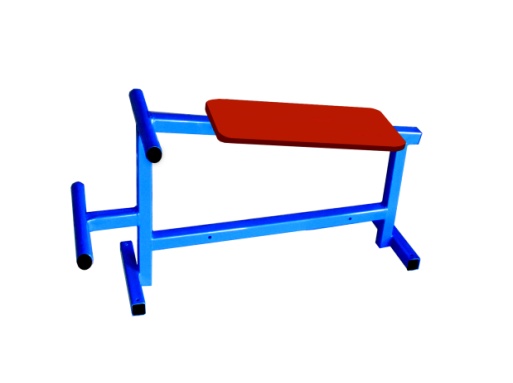 Шт. 11Спортивный тренажер «Скамья для пресса»СТ-11Шт. 1Длина (мм). 11001Спортивный тренажер «Скамья для пресса»СТ-11Шт. 1Ширина  (мм).4001Спортивный тренажер «Скамья для пресса»СТ-11Шт. 1Высота (мм).5001Спортивный тренажер «Скамья для пресса»СТ-11Шт. 1Применяемые материалыПрименяемые материалы1Спортивный тренажер «Скамья для пресса»СТ-11Шт. 1Несущая стойкаМеталлическая профильная труба диаметром 40х40мм с толщиной стенки 2.5 мм, на постаменте под бетонирование. НазначениеТренажер уличный, предназначен для тренировки и укрепления нижней части спины и пресса.- занятия на тренажере тренируют дыхание. -способствует улучшению работы сердечнососудистой системы. -ускорению кровообращения и обеспечивает интенсивное обогащение мышц кислородом. -тренажер способствует комплексному развитию тела.-помогает улучшить координацию движений.Принцип действияТренажер рассчитан на тренировку одного человека. Пользователь в сидячем положении, цепляясь ногами за подножки, поднимает и опускает корпус, нагружая мышцы спины и пресса.МатериалыВлагостойкая фанера марки ФСФ сорт 2/2, все углы фанеры закруглены, радиус 20мм, ГОСТ Р 52169-2012. Металл покрашен полимерной порошковой краской. Заглушки пластиковые, цветные. Все метизы оцинкованы.